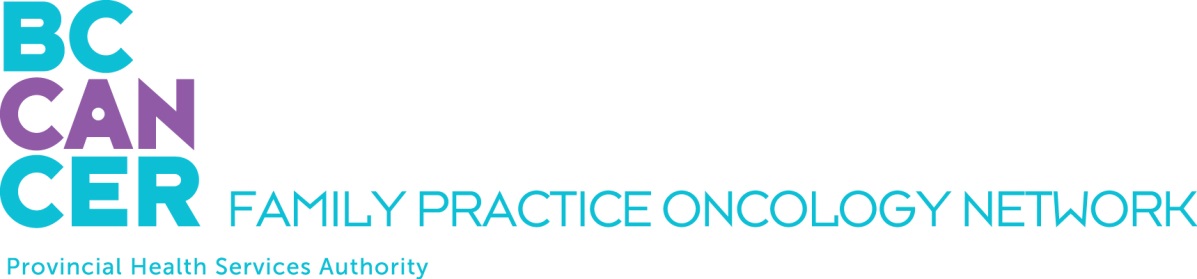 Community GPO Education Program Application10 Week ProgramCommunity need for expertise in cancer care is a requirement of acceptance into this program. Please ensure you have reviewed the Program mandate on the Network Website. APPLICANT DETAILSNAME OF APPLICANT:		First Name, Middle Initial, Last NameADDRESS Street # and name, City, Province, Postal Code 	TELEPHONE NUMBERS:			Office:	        Mobile:	        EMAIL ADDRESS:			INTRODUCTORY MODULE YOU PLAN TO TAKE: Fall 2023 Virtual Delivery: morning lectures, September 11 – 22, and October 3 – 17 Spring 2024 Virtual Delivery: morning lectures only, February 5 – 16, and February 26 – March 8Following the Introductory Module, 30 days of Clinical Rotation will be arranged at the Cancer Centre(s) where your patients are referred. A letter of completion from that Centre and a post program evaluation are required in order to receive credit. BRIEFLY STATE YOUR REASONS FOR WANTING TO TAKE THE PROGRAM:       CAREER GOALPOST GPO EDUCATION PROGRAM CAREER GOAL:   BC/Yukon Community GPO    Other – please specify      COMMUNITY DETAILS AND ONCOLOGY EXPERIENCEDo you have the support of your local medical community to take this program?  Yes     No What commitment do you have to becoming an identified oncology leader/facilitator in your community?      Please provide information on your local medical community, focusing on oncology services and support (examples: Oncologists, GPOs, Internists, Surgeons, Diagnostic Services, Palliative Care):      Is there a chemotherapy clinic operating in your community? Yes      No Describe and explain your experience with cancer patients:      CURRENT PRACTITIONER INFORMATIONMEDICAL SERVICES PLAN (MSP) PRACTITIONER #:      
 Permanent # Temporary # – Expiry Date       Other – Explain COLLEGE OF PHYSICIANS & SURGEONS OF BC LICENSE #:      				 Permanent # Temporary – Expiry Date       Other – Explain Are you a member in good standing?	 Yes       No  CURRENT CANADIAN MEDICAL PROTECTION ASSOCIATION (OR ALTERNATE) #      DO YOU HAVE HOSPITAL PRIVILEGES?     Yes       No  
If yes, list hospital(s) and associated Health Authority?      REQUIRED ATTACHMENTS AND REFERENCEPLEASE INCLUDE THE FOLLOWING WITH YOUR APPLICATION:	Letter of reference identifying the need and willingness of your community to utilize your enhanced skills from the Chief of Staff or equivalent; 
 	Professional reference letter
	Personal reference letter as to your personal capabilities and qualities	Statement outlining your reasons for pursuing enhanced skills, including identification of specific community need	Current Curriculum Vitae SUBMIT YOUR APPLICATION BY EMAILEnsure all documentation is available prior to submitting your application. Please email your complete application – including all attachments – as one PDF document (with this application form at the front) to:Kindly submit your application at your earliest convenience. We thank you for your interest and will advise you promptly as to your acceptance into the program. FUNDING SUPPORTOnly those intending to complete the full 8-week program are eligible.Applicants from REAP eligible communities should complete a REAP Application and submit to Hillary Kovac at UBC’s Dept. of Family Medicine, T: 604 827 1504. F: 604 822 6950Applicants from other BC communities should complete an R3 Enhanced Skills Application and submit to Ingrid Ahlsten at UBC Faculty of Medicine’s Enhanced Skills Program, T: 604 822 0869, F: 604 822 6950Participant can also apply for a scholarship from the Canadian Association of General Practitioners in Oncology. Dilraj Mahil, Project Coordinator Family Practice Oncology NetworkBC Cancer 600 W. 10th Ave.Vancouver, BC  V5Z 4E6dilraj.mahil@bccancer.bc.ca 